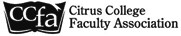                    Representative Council Meeting Date:  Wednesday, 20 November 2019   	 	 	 	  	CI 159 – 2:40 pm  	 	 	 	 	    CCFA Agenda  	 	 	 	 	20 November 2019  	 	 	 	 	         CI 159 Call to Order- Terry Miles 	 	   Minutes, October 16, 2019– Stephanie Yee Officer Reports President’s Report – Terry Miles1.  Holiday Social Dec. 10, 11am-2pm on 2nd floor CI2.  Grievance update3.  Next meeting jointly with Senate; Dec. 4 HH 1014.  Vote on DSPS MOUVice-President’s Report – Rafael Herrera  Bargaining Chair Report – Dave Brown  Secretary’s Report – Stephanie Yee Treasurer’s Report – Dave RybaPast President’s Report – Justina Rivadeneyra Senate Liaison – John Fincher  Standing Committee Reports Faculty members shall be polled annually to determine their committee preference.  The committee members should reflect the diversity of the CCFA membership.  		1. Contract Committee – Dave Brown 	                  2. Grievance Committee – Terry Miles 	   3. Political Action Committee – John Fincher 	                  4. Benefits Committee– Terry Miles 	                  5. Communications Committee - Stephanie Yee  	   6. Membership Engagement Committee- Justina Rivadeneyra	   7. Budget Committee-Dave RybaAd Hoc Committee ReportsVI. Old Business:  	   1. Officer/Area Rep Election, polls open, nominations from the floor-Gerhard Peters	   2. Representation Structural models-Terry MilesVII. New Business:  		   1. Converging Issues Committee-Terry Miles & Dave Brown		   2. Committee Interest-Terry MilesVIII. Public ForumIX. Adjourn Officers Terry Miles, President Rafael Herrera, Vice President Stephanie Yee, Secretary Dave Ryba, Treasurer Included on Executive Board Dave Brown, Bargaining Chair John Fincher, Senate Liaison Jesus Gutierrez, At-Large RepresentativeSenya Lubisich, At-Large RepresentativePaul Swatzel, At-Large RepresentativeJustina Rivadeneyra, Past PresidentRepresentatives Business/Accounting     (Vacant) Mathematics                  (  ) Steve Odrich Health Sciences             (  ) Noemi Barajas Career/Technical           (  ) VacantCounseling                    (  ) Rafael Herrera Visual & Performing      (  ) Matt Jackson Arts Library                               (  ) Elizabeth CookRepresentatives Kinesiology                 (  ) Steve Hartman Language Arts             (  ) Anna McGarry                                       (  ) Elisabeth GaratePhysical Sciences        (  ) Badieh Farahani Social/Behavioral        (   ) Gailynn White Sciences                         (   ) Shelly HaanNegotiations Team      (  )  Dave Ryba (  ) Stephanie Yee   Members 